Музыкальный досуг «Дружат дети всей земли». Методическая разработка. Шуваева Т.Г.Цель:Формировать у детей навыки адекватного, уважительного и доброжелательного отношения при взаимодействии с представителями разных национальностей, культур. Знакомить детей с принципами уважения всех без исключения людей.Задачи:Вызывать интерес к людям разных национальностей и народностей, их культуре.Воспитывать уважение к языку, традициям, обычаям разных народов.Обогащать культурный опыт дошкольников.Организовывать партнерские отношения между ДОУ и семьями воспитанников по вопросу толерантного воспитания детей дошкольного возраста.Ожидаемый результат:Данное мероприятие будет способствовать созданию среды, способствующей освоению навыков толерантного отношения к окружающей действительности, представителям разных культур, национальностей, усилению взаимосвязи в вопросах формирования толерантных отношений между семьей и детским садом. Родители приобретут знания в области воспитания толерантности у своих детей, и что важней всего, претворят их в жизнь.Интеграция областей:Музыка, социализация, познание, коммуникация, чтение художественной литературы, физическая культура.Технологии:информационно-коммуникационные технологии;здоровьесберегающие;оздоровительные;игровые.Ход досуга:Под музыку «Не отнимайте солнца у детей» в зал входят дети и участники праздника, садятся на стулья.1й Ведущий:На нашей большой голубой планете Земля есть много стран и городов, в которых живут люди разных национальностей. И хотя они все очень разные и говорят на разных языках - у них один общий дом - планета Земля.2й Ведущий:Земля - всех крашеСреди планет сестер,Над нею неба голубой шатер.Ее леса, сады подобны чуду,Моря и реки восхищают всех!1й Ведущий:Жизнь на земле лишь!Люди здесь повсюду,И только тут всем слышен звонкий смех!2й Ведущий:На этом празднике вас ждетВеселых шуток хоровод,Всем на удивление -Большое представление.1й Ведущий:Дети мира, подружитесьВ игре, музыке и песне,В ритме танца закружитесь -Станет мир для вас чудесней.2й Ведущий:Хорошо живется детям,Пусть дружат дети на планете:Хоть русские, хоть американские,Хоть еврейские, хоть цыганские.Песня «Дружат дети всей земли»1й Ведущий:Земля дорогая, земля золотая!Нет, лучше сказать ей «Родная».«Земля наша милая добрая мать» -Так ласковей будет вернее сказать.2й Ведущий:Ведь все, что мы любим,Все создано ею!И горы, и реки, и лес, и цветы,И осень, и лето, и дождик, и мы.1й Ведущий:Ну. А мы с вами живемВ самой лучшей стране-России.2й Ведущий:И сейчас настало времяВстретить нашу «Россию-Матушку»«Моя Россия» хороводРоссия:Здравствуйте, мои друзья!Очень рада встрече я.(Здравствуйте)Встретится я с вами рада,В этой горнице детсада.Сколько здесь моих друзей-Всех национальностей.Внешне, хоть и непохожи,Для меня вас нет дороже.Все красивы и умны,Все талантливы, скромны.Песни звонкие поют,Ну а дружно ли живут?1й Ребенок:Мы друг друга уважаем,Много нас сегодня тут.Русские и украинцы,Коми, ненцы и якут!2й Ребенок:Очень дружно мы живемВместе пляшем и поем.3й Ребенок:Помогаем мы друг другуИ не станем ссориться.4й Ребенок:За друзей стоим горой,Вместе дело споритсяРоссия:Как я рада, что ребятаВ детском садике дружны.Ведь когда народы дружат,Это счастье для страны.Так давайте веселиться,Песни петь и танцевать,А еще друзей хорошихБудем в гости зазывать!Вместе скажем:Раз, два, три,Друг хороший приходи!Выходят по очереди:1й: Узбекистан.2й: Грузия.3й: Армения.4й:Казахстан.5й: Украина.Россия: (обращается по очереди ко всем представителям национальностей).Здравствуй, узбекская (грузинская, армянская, казахская, украинская) красавица!С радостью я вас встречаю,К выступленью приглашаю.(гости представляют свои номера)1й Ведущий:Россия, Россия, края дорогие!Здесь издавна русские люди живут.2й Ведущий:Они прославляют просторы родные.Раздольные, русские песни поют.Ребенок (в русском национальном костюме)Береза, моя березонька,Береза моя белая.Стоишь ты, березонька,Посередь долинушки.На тебе, березонька,Листочки зеленые.Под тобой, березонька,Трава шелковая.Россия:За руки возьмемся, встанем в круг.Каждый человек человеку друг!Мы будем в мире, дружбе жить.И нашей дружбой дорожить.Хоровод «Большой хоровод», муз. Б.СавельевРоссия:Вот теперь – то я довольна!Вижу, дети, вы дружны.Ведь раздоры, слезы, войныЛюдям вовсе не нужны.На земле и в каждом домеПусть звучит веселый смех,У Руси Великой хватитЛаски и любви для всех.1й Ребенок:В гости всех мы к нам зовем,И чайку мы всем нальем,Сверху пар - снизу пар,Вот он русский самовар.2й Ребенок:Милости просим на чашечку чаяА напоследок спляшем вамНашим дорогим гостям!Танец «Самовар»Россия:Дружите друг с другомИ будьте счастливы!А сейчас я приглашаю всех в мини-кафе «Лакомка», где вас ждут национальные угощения и чай из русского самовара.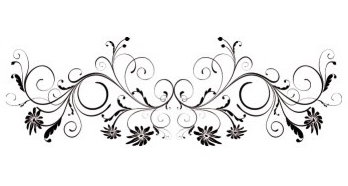 МБДОУ «Заринский детский сад «Солнышко»Музыкальный досуг «Дружат дети всей земли».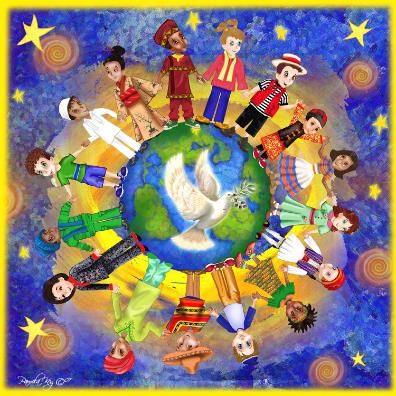 Разработали: Гритчина В.Н.Шуваева Т.Г.